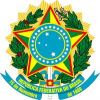 SERVIÇO PÚBLICO FEDERALCONSELHO REGIONAL DE ENGENHARIA E AGRONOMIA DA PARAÍBA - CREA/PBQuadro De EstagiáriosNomeCursoBIANNCA DO NASCIMENTO SILVAGESTÃO PÚBLICAJOÃO CARLOS MELO BATISTAGEOGRAFIAJULIO CÉSAR ALBUQUERQUE GUIMARÃESENGENHARIA CIVILLÍVIA BEZERRA MARQUESDIREITOMARIA DO AMPARO DA SILVAGESTÃO PÚBLICAMARIA EDUARDA BANDEIRA HORA DE VASCONCELOSCIÊNCIA DE DADOS E INTELIGÊNCIA ARTIFICIAL MARIA GABRIELE BEZERRA BATISTAGESTÃO PÚBLICAMARIA REBECA DA COSTA CAVALCANTEENGENHARIA CIVILMILENA MARTINS VITÓRIO ANDRADEADMINISTRAÇÃORICARDO AUGUSTO FERNANDES FELIXGESTÃO PÚBLICAROSÉLIA MARIA MONTEIRO PESEREIRAARQUIVOLOGIASARAH TASSI BRICKSRELAÇÕES PÚBLICASWALBERG SOARES DE OLIVEIRAENGENHARIA CIVILWAMBERTO DA SILVA CUNHACIÊNCIAS CONTÁBEISYANNE NASCIMENTO MELCHIADESADMINISTRAÇÃO